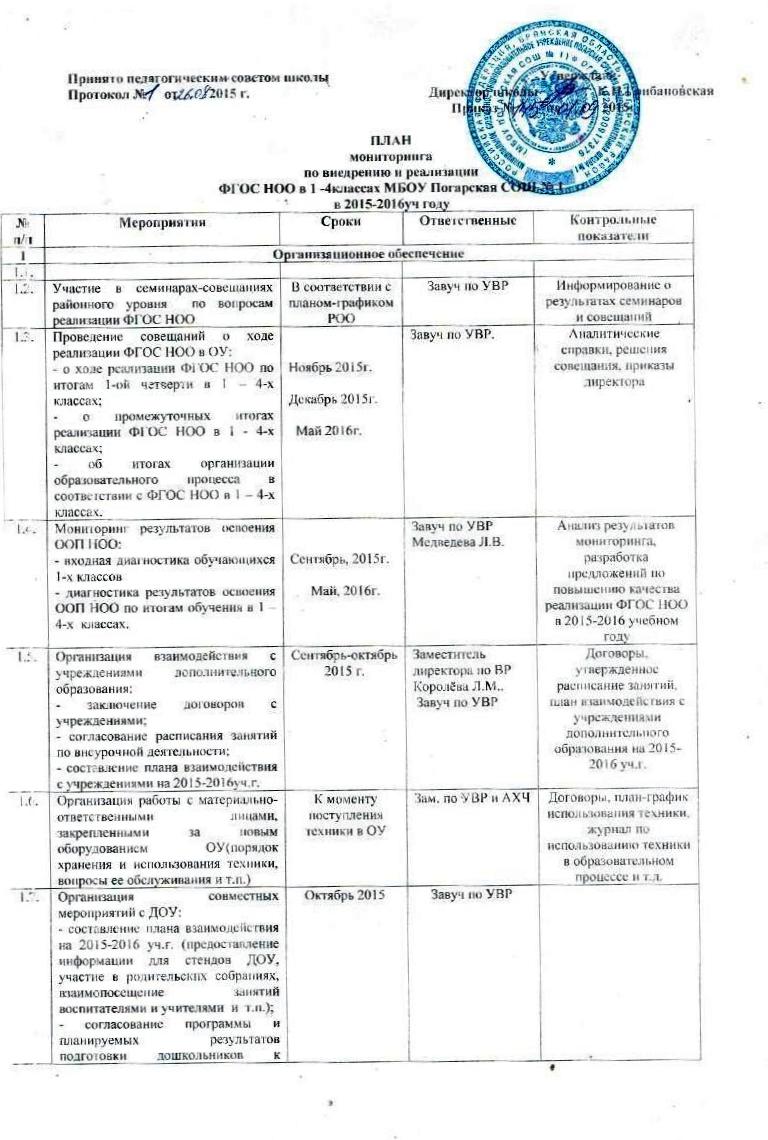 обучению в школе по ООП ФГОС НОО ОУ.1.8Подведение предварительных итогов реализации ФГОС НОО в 2014-2015 уч.г. и обсуждение задач на 2015-2016 уч.г.Апрель-май 2016 г.Апрель-май 2016 г.Апрель-май 2016 г.Исаенко Р.М..Аналитическая справка, предложения в план-график реализации ФГОС НОО на 2015-2016 уч.г.1.9.Разработка плана-графика реализации ФГОС НОО в 2015-2016 уч.г.Май-июнь 2016г.Май-июнь 2016г.Май-июнь 2016г.Исаенко Р.М.Проект плана-графика реализации ФГОС НОО на 2015-2016  уч.г.2.Нормативно-правовое обеспечениеНормативно-правовое обеспечениеНормативно-правовое обеспечениеНормативно-правовое обеспечениеНормативно-правовое обеспечениеНормативно-правовое обеспечение2.1.Ознакомление с Уставом ОУ работников ОУ и родителей.сентябрь 2015гсентябрь 2015гДиректор, классные руководителиДиректор, классные руководители2.2.Заключение договоров с родителями обучающихся 1-х классов Август-сентябрь 2015гАвгуст-сентябрь 2015гДиректор, классные руководителиДиректор, классные руководителиЗаключенные договора2.3.Отслеживание и своевременное информирование об изменениях нормативно-правовых документов федерального и регионального уровнейНе реже чем раз в неделюНе реже чем раз в неделюГрибановская К.П.Грибановская К.П.Информация для стендов и сайта ОУ, совещаний, педагогических советов2.4.Анализ исполнения документов работниками ОУ:- положение о НСОТ;- положение о системе оценок, формах и порядке проведения промежуточной аттестации;- должностные инструкции учителей начальных классов, учителей-предметников, заместителя по УВР, психолога, педагога;- ООП НОО.ЕжеквартальноЕжеквартальноГрибановская К.П..Исаенко Р.М.Грибановская К.П..Исаенко Р.М.Аналитические справки, предложения по совершенствованию содержания нормативных актов3.Финансово-экономическое обеспечениеФинансово-экономическое обеспечениеФинансово-экономическое обеспечениеФинансово-экономическое обеспечениеФинансово-экономическое обеспечениеФинансово-экономическое обеспечение3.1.Проверка обеспеченности учебниками обучающихся 1-4-х классовДо 5 сентября2015г.До 5 сентября2015г.Библиотекарь, учителя, работающие на первых классахБиблиотекарь, учителя, работающие на первых классахОтчет3.2.Проверка обеспеченности учителей 1-4-х классов методическими рекомендациями и учебными пособиями по каждому УУДДо 25 августа 2015 г.До 25 августа 2015 г.Исаенко Р.М. библиотекарьИсаенко Р.М. библиотекарьАналитическая справка, предложения по закупке методической литературы.3.3.Анализ материально-технической базы ОУ с учетом закупок 2011 - 2014 года и необходимости обеспечения условий реализации ФГОС НОО для 1-4 классов:- количество и качество компьютерной и множительной техники, программного обеспечения в учебных кабинетах, библиотеке;- анализ работы Интернет-ресурсов;- условий для реализации внеурочной деятельности;учебной и учебно-методической литературы.Октябрь-ноябрь 2015г.Октябрь-ноябрь 2015г.Директор,. библиотекарь, учителя 1-4-хДиректор,. библиотекарь, учителя 1-4-хБаза данных по материально-техническому обеспечению ОУ, база учебной и учебно-методической литературы ОУ, аналитическая справка, финансово-экономическое предложения по обновлению материально-технической и учебной баз ОУ3.4.Корректировка и утверждение сметы ОУ на 2014 год, плана закупок на 2015 г.Ноябрь 2015 г.Ноябрь 2015 г.Директор, завхозДиректор, завхозУтвержденная смета ОУ, план закупок на 2016 г.3.5.Подготовка к 2016-2017 уч.г.:- инвентаризация материально-технической базы на соответствие требованиям ООП ОУ ФГОС НОО в части будущих 1-4-х классов;- составление проекта сметы и плана закупок на 2014 г.Март 2016г.Апрель-май               2016г.Март 2016г.Апрель-май               2016г.Заместитель директора по АХЧ, учителя 1- 4-х классовЗаместитель директора по АХЧ, учителя 1- 4-х классовДополнение базы данных по материально-техническому обеспечению ОУ, базы учебной и учебно-методической литературы ОУ, аналитическая справка, сметы и планы закупок3.6.Проведение тарификации педагогических работников на 2016-2017 уч.г. с учетом участия в процессе реализации ФГОС НООМай 2016 г.Май 2016 г.ДиректорДиректорТарификация 2016-2017 уч.г.4.Кадровое обеспечениеКадровое обеспечениеКадровое обеспечениеКадровое обеспечениеКадровое обеспечениеКадровое обеспечение4.1.Утверждение штатного расписания и расстановка кадров на 2014-2015 уч.г.Август 2016 г.Август 2016 г.ДиректорДиректорШтатное расписание4.2.Составление прогноза обеспечения кадрами на 2015 год и перспективуСентябрь 2015гАпрель 2016 г.Сентябрь 2015гАпрель 2016 г.ДиректорДиректорПлан работы по заполнению выявленных вакансий4.3.Составление заявки на обучение на региональном уровне педагогических работников ОУ: учителей начальных классов будущих первоклассниковАпрель 2016г.Апрель 2016г.Исаенко Р.М. Медведева Л.В.Исаенко Р.М. Медведева Л.В.Заявка4.4.Составление и утверждение плана-график педагогических работников ОУ на повышение квалификации и изучение опыта других школАвгуст 2015г.Декабрь 2015 г.Август 2015г.Декабрь 2015 г.Исаенко Р.М.Исаенко Р.М.План-график на 2015- 2016 уч.г.4.5.Изучение мнения педагогических работников о ходе реализации ФГОС НОО (круглый стол по внедрению ОРКСЭ и семинар )Декабрь 2015г.Апрель 2016г.Декабрь 2015г.Апрель 2016г.Исаенко Р.М.Исаенко Р.М.Аналитическая справка, предложения по совершенствованию управления реализации ФГОС НОО4.6.Диагностика уровня готовности педагогических работников к реализации ФГОС НОО в 2016-2017уч.г.Апрель 2016г.Апрель 2016г.Исаенко Р.М.Исаенко Р.М.Аналитическая справка, предложения в план-график реализации ФГОС НОО на 2015-2016 уч.г.4.7.Изучение возможностей организации дистанционного обучения педагогических работников ОУВ течение учебного годаВ течение учебного годаДиректорДиректорПредложения в план-график повышения квалификации4.8.Сбор информации о педагогических работниках для сайта ОУНе реже чем, раз в четвертьНе реже чем, раз в четвертьДиректорДиректорИнформация переданная ответственному за сайт ОУ4.9.Организация работы кадровой комиссии по оценке качества работы педагогических работников, реализующих ФГОС НООВ соответствии с Положением об оплате трудаВ соответствии с Положением об оплате трудаПредседатель комиссииПредседатель комиссииПриказы о назначении стимулирующих выплат (за интенсивность и качество работы, премии), решения о награждении5.Информационное обеспечениеИнформационное обеспечениеИнформационное обеспечениеИнформационное обеспечениеИнформационное обеспечениеИнформационное обеспечение5.1.Организация сетевого взаимодействия учителей начальных классов по обсуждению вопросов ФГОС НОО, обмену опытомЕжемесячный просмотр информацииЕжемесячный просмотр информацииИсаенко Р.М.Исаенко Р.М.Функционирующий канал; статистика посещаемости сайта; ежемесячный анализ проблем, вынесенных на обсуждение; рекомендации по использованию размещенного опыта5.2.Сопровождение разделов (страничек) сайта ОУ по вопросам ФГОС:- нормативные документы ФГОС;В соответствии с регламентом и планом работы сайта ОУ (но не реже чем 2 раза в месяц)В соответствии с регламентом и планом работы сайта ОУ (но не реже чем 2 раза в месяц)Исаенко Р.М.Исаенко Р.М.Обновленная на сайте информация, количество посещений5.3.Проведение родительских собраний для обучающихся 1-4-х классов по темам:- УУД как основа результатов реализации ФГОС НОО. Роль родителей в формировании УУД - результаты диагностики готовности первоклассников к обучению в школе. - итоги обучения по ФГОС НОО за первое полугодие и задачи на второе полугодие.- о мониторинге планируемых результатов обучения по ФГОС НОО в 1-4-х классах.- итоги обучения в 1-4-х классах. Особенности обучения по ФГОС НОО во 2-4-х классах (в т.ч. проведение опроса мнения родителей о ФГОС НОО, выявление уровня их удовлетворенности результатами и условиями обучения)Проведение родительского собрания для родителей будущих первоклассниковСентябрь 2015 г.Ноябрь 2015г.Январь 2016г.Март 2016г.Апрель-май 2016.гОктябрь 2015 апрель 2016Сентябрь 2015 г.Ноябрь 2015г.Январь 2016г.Март 2016г.Апрель-май 2016.гОктябрь 2015 апрель 2016Исаенко Р.М., учителянач. классовИсаенко Р.М., учителянач. классовПротоколы родительских собраний, аналитическая справка по результатам опроса, предложения по совершенствованию реализации ФГОС НОО в 2015-206уч.г., общая информация на сайт ОУ5.4Обеспечение доступа  учителей и детей к  образовательным ресурсам ОУ, сайту ОУПостоянноПостоянноЛупандина Т.И.Лупандина Т.И.Статистика по использованию компьютерной техники5.6.Размещение на сайте публичного отчета ОУ, включающего:- итоги реализации ФГОС НОО в 2015-2016 уч.г. и задачи на 2016-2017 уч.г.Май 2016г.Май 2016г.Директор Грибановская К.П.Директор Грибановская К.П.Отчеты, размещенные на сайте ОУ5.7.Анкетирование родителей (законных представителей) с целью изучения общественного мнения по вопросам ФГОС НООАпрель-май 2016 гАпрель-май 2016 гПсихолог, учителя 1-4 х классов,  зам директора по ВР Королёва Л.М.Психолог, учителя 1-4 х классов,  зам директора по ВР Королёва Л.М.Аналитическая справка, предложения в план-график реализации ФГОС НОО на 2016-2017 уч.г.6.Методическое обеспечениеМетодическое обеспечениеМетодическое обеспечениеМетодическое обеспечениеМетодическое обеспечениеМетодическое обеспечение6.1.Анализ методического обеспечения образовательного процесса в соответствии с требованиями Федерального мониторинга ФГОС НОО по всем предметам 1-4 классов (по каждому УУД с учетом выбранных УМК)Сентябрь 2015г.Декабрь 2015г.Библиотекарь, учителя 1-4-х иБиблиотекарь, учителя 1-4-х иБиблиотекарь, учителя 1-4-х иАналитическая справка, заявка на приобретение литературы, максимально полный перечень учебной и учебно-методической литературы6.2.Создание медиатеки:- электронные версии учебно-методической литературы в соответствии - банк конспектов уроков (занятий), презентаций, контрольных заданий для учащихся 1-4-х классов;Обновление информации не реже, чем раз в четвертьОтветственный за сайт, заместитель директора, учителя 1-4-х  кл.Ответственный за сайт, заместитель директора, учителя 1-4-х  кл.Ответственный за сайт, заместитель директора, учителя 1-4-х  кл.Обновляемый электронный банк6.3.Участие в  методических днях (недель) в ОУ в течение учебного года:- формирование УУД: первый опыт (по предметно);- роль внеурочной деятельности в формировании УУД.По плану ОУЗаместитель директора,  учителя 1-4х клЗаместитель директора,  учителя 1-4х клЗаместитель директора,  учителя 1-4х клОбобщенный опыт и методические рекомендации для учителей ОУ,6.4.Организация индивидуального консультирования учителейеженедельноЗаместители директораЗаместители директораЗаместители директора6.5.Обобщение опыта реализации ФГОС НОО в ОУ:- анализ работы учителей, педагогов, психолога, заместителя директора;- подготовка материалов для педагогического совета и публичного отчетаМай 2016 г.Исаенко Р.М. Медведева Л.В.Исаенко Р.М. Медведева Л.В.Исаенко Р.М. Медведева Л.В.Материалы для педагогического совета, материалы для публичного отчета